КГБОУ «Красноярская школа №1»РАБОЧАЯ ПРОГРАММАучебного предмета «литература»для 7 классана 2022 - 2023 учебный год Учитель Лукачёва Н.И.                                    Красноярск 2022   Пояснительная запискаРабочая программа по литературе для 7 класса является частью адаптированной основной общеобразовательной программы для слабовидящих детей КГБОУ «Красноярская школа №1», разработана в соответствии с требованиями федерального компонента государственного стандарта основного общего образования.Рабочая программа по курсу «Литература» составлена на основе: требований к результатам освоения ФГОС ООО;авторской  программы курса «Литература»  для 7 класса   общеобразовательных организаций авторов: Коровина В.Я., Журавлев В.П., Коровин В.И., Беляева Н.В.; М. «Просвещение»; 2016 г.Основной образовательной программы основного общего образования ФГОС ООО КГБОУ «Красноярская школа №1» с учётом планируемых к использованию учебно-методических материалов: Учебник для 7 класса общеобразовательных организаций: «Литература» авторов: В.Я. Коровиной, В.П. Журавлева, В.И. Коровина. - М.: «Просвещение»; 2018 г.      Беляева Н.В. Уроки литературы в 7 классе. Поурочные разработки: учебное пособие для общеобразовательных организаций. – М.: Просвещение. 2019. На изучение программного материала отводится 68 часов в год (2 часа в неделю, 34 недели).	Рабочая программа призвана обеспечить целенаправленность, систематичность, последовательность в работе учителя по раскрытию ее содержания через урочную деятельность.	Цель рабочей программы: создание условий для планирования, организации и управления образовательной деятельностью по литературе в 7 классе; реализация содержания АООП ООО, образовательной программы по литературе в 7 классе в соответствии с календарным учебным графиком и установленным количеством часов учебного плана ОУ.	Приоритетными направлениями реализации рабочей программы выступают: осуществление образовательного и коррекционного процессов, т.е. реализация общеобразовательных программ основного общего образования для детей с патологией зрения;формирование общей культуры, духовно-нравственное, социальное, личностное и интеллектуальное развитие обучающихся с ограниченными возможностями здоровья;обеспечение обучения, воспитания, коррекции первичных и вторичных отклонений в развитии детей с нарушениями зрения, развитие сохранных анализаторов, формирование социально значимых качеств личности, компенсаторных умений и навыков, обеспечивающих социальную адаптацию в обществе;обеспечение условий для качественного обучения слабовидящих учащихся, всестороннего развития и раскрытия их способностей;создание условий для осознанного выбора и последующего освоения профессиональных образовательных программ.Ценностными ориентирами реализации рабочей программы являются:профилактика, коррекция отклонений в физическом и психическом развитии, формирование компенсаторных способов деятельности;достижение учащимися общего уровня образованности, осознание ими своих реальных возможностей через формирование адекватного отношения к своему дефекту и организацию обучения с учетом индивидуальных особенностей;развитие навыков саморегуляции и саморазвития, подготовка учащихся к интеграции среди нормальновидящих сверстников и взрослых на основе сформированности навыков коммуникативной деятельности в условиях сенсорной недостаточности;профилактика, сохранение и развитие психофизического здоровья учащихся, формирование обобщенных способов деятельности;организация учебно-воспитательного процесса с учетом индивидуальных особенностей и потенциальных возможностей личности, перспектив использования сохранных анализаторов;накопление, систематизация, анализ материалов диагностики, включающих отслеживание учебной результативности, психолого-педагогического наблюдение и медицинское сопровождение слабовидящего ребенка.	Категория детей, имеющих зрительный дефект, по состоянию нарушений зрения весьма разнообразна и неоднородна как по остроте центрального зрения, так и по характеру глазных заболеваний См. Приложение особенности класса (диагнозы по каждому ученику). 	К детям с нарушением зрения относятся: - слабовидящие со снижением зрения от 0,05 до 0,2 на лучше видящем глазу с очковой коррекцией; - дети с косоглазием и амблиопией. 	Обучающийся с нарушением зрения получает образование, соответствующее по итоговым достижениям к моменту завершения обучения, образованию обучающихся, не имеющих ограничений по возможностям здоровья.	Он полностью включён в общий образовательный поток  и по окончании школы может получить такой же документ об образовании, как и его здоровые сверстники. Осваивая основную образовательную программу, требования к которой установлены действующим ФГОС, обучающийся с нарушением зрения имеет право на прохождение текущей, промежуточной и го-сударственной итоговой аттестации. При организации оценочной процедуры необходимо создавать условия, учитывающие особенности участвующих в ней детей-инвалидов, детей с ОВЗ. 	Обязательной является систематическая специальная помощь – создание условий для реализации особых образовательных потребностей.	Специальные условия освоения образовательной программы:доступность учебной информации для зрительного восприятия слабовидящими обучающимися; при чтении рекомендуется использовать печатный (рубленый) шрифт, гарнитура Arial или Verdana; обеспечение доступности учебной информации для рационального чередования зрительной нагрузки со слуховым восприятием учебного материала;при изготовлении индивидуальных карточек использовать шрифт Arial, размер кегль 14-16, 1,5 строчный интервал; предъявление иллюстративной наглядности в рельефе и в цвете, а карточек для чтения на горизонтальной поверхности при помощи фоновых экранов с фиксацией строки линейкой; цветоконтрастность и цветонасыщенность – 80-100%; загруженность перцептивного поля до 4-5 объектов; учет в процессе организации учебной и внеучебной деятельности клинической картины зрительного заболевания обучающихся, состояния основных зрительных функций, индивидуального режима зрительных и физических нагрузок; соблюдение регламента зрительных нагрузок в соответствии с глубиной зрительных нарушений и клинических форм зрительных заболеваний (непрерывная зрительная нагрузка 10-15 минут с отдыхом 3-5 минут); проведение зрительной гимнастики не менее 2-х раз на протяжении урока/занятия (на усиление аккомодации);использование приемов, обеспечивающих снятие зрительного напряжения и профилактику зрительного утомления; наличие специально организованной и приспособленной среды: использование специальных учебных материалов и дидактических пособий; минимизация в образовательном пространстве предметов, которые могут отвлекать, рассеивать внимание ребенка (на рабочем столе должны находиться только необходимые на данном уроке принадлежности);оказывать организующую и стимулирующую помощь;вербальная, визуальная, тактильная стимуляция (вопрос, задание), способные своевременно переключать ученика с одного вида деятельности на другой;систематическое и целенаправленное развитие всех органов чувств; увеличение времени на выполнения практических работ, в том числе итоговых: при выполнении итоговых работ время на их выполнение может быть увеличено в 2 раза по сравнению с регламентом, установленным для обучающихся, не имеющих ограничений по возможностям здоровья; учет темпа учебной работы слабовидящих обучающихся в зависимости от состояния их зрительных функций и уровня развития;применение как общих, так и специальных методов и приемов обучения;ограничение физических нагрузок, исключение подъема тяжестей, резких движений, длительных и резких наклонов головы и туловища, прыжков и подскоков, стойки вниз головой и т.д.  включение в обычную социальную среду в рамках спортивно-оздоровительной, культурно-развлекательной, досуговой деятельности. Рабочая программа по литературе для 7 класса составлена с учетом индивидуальных особенностей психофизического развития слабовидящих учащихся и обеспечивает возможность коррекции имеющихся нарушений во время учебного процесса. В рабочей программе особое место уделено коррекционной работе:    Основные направления коррекционной работы         Совершенствование движений и сенсомоторного развития: развитие мелкой моторики кисти и пальцев рук; развитие навыков каллиграфии; развитие артикуляционной моторики.          Коррекция отдельных сторон психической деятельности: развитие зрительного восприятия и узнавания; развитие зрительной памяти и внимания; формирование обобщенных представлений о свойствах предметов (цвет, форма, величина); развитие пространственных представлений и ориентации; развитие представлений о времени; развитие слухового внимания и памяти; развитие фонетико-фонематических представлений, формирование звукового анализа;           Развитие основных мыслительных операций: формирование навыков соотносительного анализа; развитие навыков группировки и классификации (на базе овладения основными родовыми понятиями)- формирование умения работать по словесной и письменной инструкции, алгоритму; формирование умения планировать свою деятельность; развитие комбинаторных способностей.           Развитие различных видов мышления: развитие наглядно-образного мышления; развитие словесно-логического мышления (умение видеть и устанавливать логические связи между предметами, явлениями и событиями).            Коррекция нарушений в развитии эмоционально-личностной сферы (релаксационные упражнения для мимики лица, драматизация, чтение по ролям и др.). Развитие речи, владение техникой речи. Расширение представлений об окружающем мире и обогащение словаря.    1.Планируемые образовательные результаты освоения курса литературы в 7 классе. Личностными результатами освоения программы по литературе являются:воспитание российской гражданской идентичности: патриотизма, любви и уважения к Отечеству, чувства гордости за свою Родину, прошлое и настоящее многонационального народа России; формирование ответственного отношения к учению;формирование осознанного, уважительного и доброжелательного отношения к другому человеку, его мнению, мировоззрению, культуре, языку, вере, гражданской позиции, к истории, культуре, религии, традициям, языкам, ценностям народов России и народов мира; готовности и способности вести диалог с другими людьми и достигать в нём взаимопонимания;формирование коммуникативной компетентности в общении и сотрудничестве со сверстниками, старшими и младшими в процессе образовательной деятельности.Метапредметные результаты освоения программы по литературе проявляются в умениях:самостоятельно определять цели своего обучения, ставить и формулировать для себя новые задачи в учёбе и познавательной деятельности;самостоятельно планировать пути достижения целей;соотносить свои действия с планируемыми результатами, осуществлять контроль своей деятельности в процессе достижения результата;оценивать правильность выполнения учебной задачи, собственные возможности её решения;владеть основами самоконтроля, самооценки, принятия решений и осуществления осознанного выбора в учебной и познавательной деятельности;организовывать учебное сотрудничество и совместную деятельность с учителем и сверстниками; работать индивидуально и в группе.Предметные результаты освоения программы по литературе состоят в следующем:приобщение к духовно-нравственным ценностям русской литературы и культуры, сопоставление их с духовно-нравственными ценностями других народов;определение в произведении элементом сюжета, композиции, изобразительно - выразительных средств языка (элементы филологического анализа);владение элементарной литературоведческой терминологией при анализе литературного произведения;формулирование собственного отношения к произведениям русской литературы, их оценка;собственная интерпретация (в отдельных случаях) изученных литературных произведений;понимание авторской позиции и свое отношение к ней;умение пересказывать прозаические произведения или их отрывки с использованием образных средств русского языка и цитат из текста; отвечать на вопросы по прослушанному или прочитанному тексту. Метапредметные  результаты изучения:Регулятивные: умение самостоятельно определять цели своего обучения, ставить и формулировать для себя новые задачи в учёбе и познавательной деятельности, развивать мотивы и интересы своей познавательной деятельности;умение самостоятельно планировать пути  достижения целей,  в том числе альтернативные,  осознанно выбирать  наиболее эффективные способы решения учебных и познавательных задач;умение соотносить свои действия с планируемыми результатами, осуществлять контроль своей деятельности в процессе достижения результата, определять способы  действий в рамках предложенных условий и требований, корректировать свои действия в соответствии с изменяющейся ситуацией;умение оценивать правильность выполнения учебной задачи,  собственные возможности её решения;владение основами самоконтроля, самооценки, принятия решений и осуществления осознанного выбора в учебной и познавательной деятельности.умение самостоятельно анализировать условия достижения цели на основе учёта выделенных учителем ориентиров действия в новом учебном материале;умение устанавливать целевые приоритеты; умение  самостоятельно контролировать своё время и управлять им;умение адекватно самостоятельно оценивать правильность выполнения действия и вносить необходимые коррективы в исполнение как в конце действия, так и по ходу его реализации;умение  основам прогнозирования как предвидения будущих событий и развития процесса.Познавательные:   умение  определять понятия, создавать обобщения, устанавливать аналогии, классифицировать,   самостоятельно выбирать основания и критерии для классификации, устанавливать причинно-следственные связи, строить  логическое рассуждение, умозаключение (индуктивное, дедуктивное  и по аналогии) и делать выводы;умение создавать, применять и преобразовывать знаки и символы, модели и схемы для решения учебных и познавательных задач;владение основами проектно-исследовательской деятельности;умение проводить наблюдение и эксперимент под руководством учителя;умение осуществлять расширенный поиск информации с использованием ресурсов библиотек и Интернета;умение создавать и преобразовывать модели и схемы для решения задач; умение объяснять явления, процессы, связи и отношения, выявляемые в ходе исследования;умение структурировать тексты, включая умение выделять главное и второстепенное, главную идею текста, выстраивать последовательность описываемых событий;умение работать с метафорами — понимать переносный смысл выражений, понимать и употреблять обороты речи, построенные на скрытом уподоблении, образном сближении слов.Коммуникативные: умение организовывать  учебное сотрудничество и совместную деятельность с учителем и сверстниками;   работать индивидуально и в группе: находить общее решение и разрешать конфликты на основе согласования позиций и учёта интересов;  формулировать, аргументировать и отстаивать своё мнение;умение осознанно использовать речевые средства в соответствии с задачей коммуникации для выражения своих чувств, мыслей и потребностей; планирования и регуляции своей деятельности;  владение устной и письменной речью, монологической контекстной речью.умение учитывать разные мнения и стремиться к координации различных позиций в сотрудничестве;умение   формулировать собственное мнение и позицию, аргументировать и координировать её с позициями партнёров в сотрудничестве при выработке общего решения в совместной деятельности;умение устанавливать и сравнивать разные точки зрения, прежде чем принимать решения и делать выбор;умение аргументировать свою точку зрения, спорить и отстаивать свою позицию не враждебным для оппонентов образом;умение задавать вопросы, необходимые для организации собственной деятельности и сотрудничества с партнёром;умение осуществлять взаимный контроль и оказывать в сотрудничестве необходимую взаимопомощь;умение адекватно использовать речевые средства для решения различных коммуникативных задач; владеть устной и письменной речью; строить монологическое контекстное высказывание;умение организовывать и планировать учебное сотрудничество с учителем и сверстниками, определять цели и функции участников, способы взаимодействия; планировать общие способы работы;умение осуществлять контроль, коррекцию, оценку действий партнёра, уметь убеждать.Предметные результаты: понимание ключевых проблем изученных произведений русского фольклора и фольклора других народов, древнерусской литературы, литературы XVIII века, русских писателей XIX—XX веков, литературы народов России и зарубежной литературы; понимание связи литературных произведений с эпохой их написания, выявление заложенных в них вневременных, непреходящих нравственных ценностей и их современного звучания; умение анализировать литературное произведение: определять его принадлежность к одному из литературных родов и жанров; понимать и формулировать тему, идею, нравственный пафос литературного произведения; характеризовать его героев сопоставлять героев одного или нескольких произведений; определение в произведении элементов сюжета, композиции, изобразительно-выразительных средств языка, понимание их роли в раскрытии идейно-художественного содержания изведения (элементы филологического анализа); владение элементарной литературоведческой терминологией при анализе литературного произведения; приобщение к духовно-нравственным ценностям русской литературы и культуры, сопоставление их с духовно-нравственными ценностями других народов; формулирование собственного отношения к произведениям литературы, их оценка; собственная интерпретация (в отдельных случаях) изученных литературных произведений; понимание авторской позиции и своё отношение к ней; восприятие на слух литературных произведений разных жанров, осмысленное чтение и адекватное восприятие; умение пересказывать прозаические произведения или их отрывки с использованием образных средств русского языка и цитат из текста, отвечать на вопросы по прослушанному или прочитанному тексту, создавать устные монологические высказывания разного типа, вести диалог; написание изложений и сочинений на темы, связанные с тематикой, проблематикой изученных произведений; классные и домашние творческие работы; рефераты на литературные и общекультурные темы; понимание образной природы литературы как явления словесного искусства; эстетическое восприятие произведений литературы; формирование эстетического вкуса; понимание русского слова в его эстетической функции, роли изобразительно-выразительных языковых средств в создании художественных образов литературных произведений.Личностные результаты: представление о видах идентичности, актуальных для становления человечества и общества, для жизни в современном поликультурном мире;приобщение к истокам культурно-исторического наследия человечества, интерес к его познанию за рамками учебного курса и школьного обучения;освоение гуманистических традиций и ценностей, становление которых началось в Древнем  мире, уважение к личности, правам и свободам человека, культурам разных народов;опыт эмоционально-ценностного и творческого отношения к фактам прошлого и историческим источникам, способам изучения и охраны;знание основных исторических событий развития государственности и общества; осознание  целостности мира и многообразия взглядов на него, вырабатывать собственные мировоззренческие позиции;аргументировано оценивать свои и чужие поступки в однозначных и неоднозначных ситуациях (в т.ч. учебных), опираясь на общечеловеческие нравственные ценности;основы социально-критического мышления, ориентация в особенностях социальных отношений и взаимодействий, установление взаимосвязи между общественными и политическими событиями;уважение к истории, культурным и историческим памятникам.Предметные результаты: Устное народное творчество .Обучающийся научится:осознанно воспринимать и понимать фольклорный текст; сопоставлять фольклорную сказку и её интерпретацию средствами других искусств (иллюстрация, мультипликация, художественный фильм);выделять нравственную проблематику фольклорных текстов как основу для развития представлений о нравственном идеале своего и русского народов, формирования представлений о русском национальном характере;видеть черты русского национального характера в героях русских сказок и былин, видеть черты национального характера своего народа в героях народных сказок;учитывая жанрово-родовые признаки произведений устного народного творчества, выбирать фольклорные произведения для самостоятельного чтения;выразительно читать сказки, соблюдая соответствующий интонационный рисунок устного рассказывания;пересказывать сказки, чётко выделяя сюжетные линии, не пропуская значимых композиционных элементов, используя в своей речи характерные для народных сказок художественные приёмы;выявлять в сказках характерные художественные приёмы и на этой основе определять жанровую разновидность сказки, отличать литературную сказку от фольклорной;видеть необычное в обычном, устанавливать неочевидные связи между предметами, явлениями, действиями, отгадывая или сочиняя загадку.Обучающийся получит возможность научиться:•	сравнивая сказки, принадлежащие разным народам, видеть в них воплощение нравственного идеала конкретного народа (находить общее и различное с идеалом русского и своего народов);рассказывать о самостоятельно прочитанной сказке, обосновывая свой выбор;сочинять сказку и/или придумывать сюжетные линии;определять черты национального характера;выбирать произведения устного народного творчества разных народов для самостоятельного чтения, руководствуясь конкретными целевыми установками;устанавливать связи между фольклорными произведениями разных народов на уровне тематики, проблематики, образов (по принципу сходства и различия).Древнерусская литература. Русская литература XVIII в. Русская литература XIX—XX вв. Зарубежная литература.Обучающийся научится:осознанно воспринимать художественное произведение в единстве формы и содержания; адекватно понимать художественный текст и давать его смысловой анализ; интерпретировать прочитанное, устанавливать поле читательских ассоциаций, отбирать произведения для чтения;воспринимать художественный текст как произведение искусства, послание автора читателю, современнику и потомку;определять для себя актуальную и перспективную цели чтения художественной литературы; выбирать произведения для самостоятельного чтения;выявлять и интерпретировать авторскую позицию, определяя своё к ней отношение, и на этой основе формировать собственные ценностные ориентации;определять актуальность произведений для читателей разных поколений и вступать в диалог с другими читателями;анализировать и истолковывать произведения разной жанровой природы, аргументированно формулируя своё отношение к прочитанному;создавать собственный текст аналитического и интерпретирующего характера в различных форматах;сопоставлять произведение словесного искусства и его воплощение в других искусствах;работать с разными источниками информации и владеть основными способами её обработки и презентации.Обучающийся получит возможность научиться:выбирать путь анализа произведения, адекватный жанрово-родовой природе художественного текста;дифференцировать элементы поэтики художественного текста, видеть их художественную и смысловую функцию;сопоставлять «чужие» тексты интерпретирующего характера, аргументированно оценивать их;оценивать интерпретацию художественного текста, созданную средствами других искусств;создавать собственную интерпретацию изученного текста средствами других искусств;•	сопоставлять произведения русской и мировой литературы самостоятельно (или под руководством учителя),    Определяя линии сопоставления, выбирая аспект для сопоставительного анализа;•	вести самостоятельную проектно-исследовательскую деятельность и оформлять её результаты в разных форматах (работа исследовательского характера, реферат, проект).Предметные результаты обученияФормы промежуточной аттестацииМогут быть письменные и устные формы промежуточной аттестации.К письменным формам промежуточной аттестации относят:                     тесты;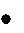 комплексные контрольные работы;контрольные работы: контрольные диктанты, изложения;задания на основе текста;творческие работы: сочинения, эссе;рефераты.К устным формам промежуточной аттестации относят:доклады, сообщения;собеседование;защиту проекта;экзамен.2.Содержание учебного курсаВведениеИзображение человека как важнейшая идейно-нравственная проблема литературы. Взаимосвязь характеров и обстоятельств в художественном произведении. Труд человека, его позиция, отношение к несовершенству мира и стремление к нравственному и эстетическому идеалу.Устное народное творчествоПредания. Поэтическая автобиография народа. Устный рассказ об исторических событиях. «Воцарение Ивана Грозного», «Сороки-Ведьмы», «Петр и плотник».Пословицы и поговорки. Народная мудрость пословиц и поговорок. Выражение в них духа народного языка. Афористические жанры фольклораЭпос народов мира. Былины. «Вольга и Микула Селянинович». Воплощение в былине нравственных свойств русского народа, прославление мирного труда. Микула — носитель лучших человеческих качеств (трудолюбие, мастерство, чувство собственного достоинства, доброта, щедрость, физическая сила).Киевский цикл былин. «Илья Муромец и Соловей-разбойник». Бескорыстное служение Родине и народу, мужество, справедливость, чувство собственного достоинства — основные черты характера Ильи Муромца. (Изучается одна былина по выбору.)Новгородский цикл былин. «Садко» (для самостоятельного чтения). Своеобразие былины. Поэтичность. Тематическое различие Киевского и Новгородского циклов былин. Своеобразие былинного стиха. Собирание былин. Собиратели. (Для самостоятельного чтения.)«Калевала» — карело-финский мифологический эпос. Изображение жизни народа, его национальных традиций, обычаев, трудовых будней и праздников. Кузнец Ильмаринен и ведьма Лоухи как представители светлого и темного миров карело-финских эпических песен.Сборники пословиц. Сборники пословиц. Собиратели пословиц. Меткость и точность языка. Краткость и выразительность. Прямой и переносный смысл пословиц. Пословицы народов мира. Сходство и различия пословиц разных стран мира на одну тему (эпитеты, сравнения, метафоры).Из древнерусской литературы«Поучение» Владимира Мономаха (отрывок), «Повесть о Петре и Февронии Муромских». Нравственные заветы Древней Руси. Внимание к личности, гимн любви и верности. Народно-поэтические мотивы в повести. «Повесть временных лет». Отрывок «О пользе книг». Формирование традиции уважительного отношения к книге. ПРОЕКТ.Из русской литературы 18 векаМихаил Васильевич Ломоносов. «К статуе Петра Великого», «Ода на день восшествия на Всероссийский престол ея Величества государыни Императрицы Елисаветы Петровны 1747 года» (отрывок). Уверенность Ломоносова в будущем русской науки и ее творцов. Патриотизм. Призыв к миру. Признание труда, деяний на благо Родины важнейшей чертой гражданина.Гавриил Романович Державин. Краткий рассказ о поэте. «Река времен в своем стремленье...», «На птичку...», «Признание». Размышления о смысле жизни, о судьбе. Утверждение необходимости свободы творчества.Из русской литературы 19 векаАлександр Сергеевич Пушкин. Краткий рассказ о писателе.«Полтава» («Полтавский бой»), «Медный всадник» (вступление «На берегу пустынных волн...»), «Песнь о вещем Олеге». Интерес Пушкина к истории России. Мастерство в изображении Полтавской битвы, прославление мужества и отваги русских солдат. Выражение чувства любви к Родине. Сопоставление полководцев (Петра I и Карла XII). Авторское отношение к героям. Летописный источник «Песни о вещем Олеге». Особенности композиции. Своеобразие языка. Основная мысль стихотворения. Смысл сопоставления Олега и волхва. Художественное воспроизведение быта и нравов Древней Руси.«Борис Годунов» (сцена в Чудовом монастыре). Образ летописца как образ древнерусского писателя. Монолог Пимена: размышления о значении труда летописца для последующих поколений.«Станционный смотритель». Изображение «маленького человека», его положения в обществе. Пробуждение человеческого достоинства и чувства протеста. Трагическое и гуманистическое в повести.Михаил Юрьевич Лермонтов. Краткий рассказ о жизни и творчестве поэте.«Песня про царя Ивана Васильевича, молодого опричника и удалого купца Калашникова». Поэма об историческом прошлом Руси. Картины быта XVI века, их значение для понимания характеров и идеи поэмы. Смысл столкновения Калашникова с Кирибеевичем и Иваном Грозным. Защита Калашниковым человеческого достоинства, его готовность стоять за правду до конца.Особенности сюжета поэмы. Авторское отношение к изображаемому. Связь поэмы с произведениями устного народного творчества. Оценка героев с позиций народа. Образы гусляров. Язык и стих поэмы.«Когда волнуется желтеющая нива...», «Молитва», «Ангел». Стихотворение «Ангел» как воспоминание об идеальной гармонии, о «небесных» звуках, оставшихся в памяти души, переживание блаженства, полноты жизненных сил, связанное с красотой природы и ее проявлений. «Молитва» («В минуту жизни трудную...») — готовность ринуться навстречу знакомым гармоничным звукам, символизирующим ожидаемое счастье на земле.Николай Васильевич Гоголь. Краткий рассказ о жизни и творчестве писателя.«Тарас Бульба». Прославление боевого товарищества, осуждение предательства. Героизм и самоотверженность Тараса и его товарищей-запорожцев в борьбе за освобождение родной земли. Противопоставление Остапа Андрию, смысл этого противопоставления. Патриотический пафос повести. Особенности изображения людей и природы в повести. Иван Сергеевич Тургенев. Краткий рассказ о жизни и творчестве писателя.«Бирюк». Изображение быта крестьян, авторское отношение к бесправным и обездоленным. Мастерство в изображении пейзажа. Художественные особенности рассказа.Стихотворения в прозе. «Русский язык». Тургенев о богатстве и красоте русского языка. Родной язык как духовная опора человека. «Близнецы», «Два богача». Нравственность и человеческие взаимоотношения.Николай Алексеевич Некрасов. Краткий рассказ о писателе.«Русские женщины» («Княгиня Трубецкая»). Историческая основа поэмы. Величие духа русских женщин, отправившихся вслед за осужденными мужьями в Сибирь. Художественные особенности исторических поэм Некрасова.«Размышления у парадного подъезда». Боль поэта за судьбу народа. Своеобразие некрасовской музы. (Для чтения и обсуждения.)Алексей Константинович Толстой. Краткий рассказ о жизни и творчестве поэта. Исторические баллады «Василий Шибанов» и «Князь Михайло Репнин». Воспроизведение исторического колорита эпохи. Правда и вымысел. Тема древнерусского «рыцарства», противостоящего самовластию.Михаил Евграфович Салтыков-Щедрин. Краткий рассказ о писателе.«Повесть о том, как один мужик двух генералов прокормил». Нравственные пороки общества. Паразитизм генералов, трудолюбие и сметливость мужика. Осуждение покорности мужика. Сатира в «Повести...».«Дикий помещик». Для самостоятельного чтения.Лев Николаевич Толстой. Краткий рассказ о писателе (детство, юность, начало литературного творчества).«Детство». Главы из повести: «Классы», «Наталья Савишна», «Maman» и др. Взаимоотношения детей и взрослых. Проявления чувств героя, беспощадность к себе, анализ собственных поступков.Антон Павлович Чехов. Краткий рассказ о писателе.«Хамелеон». Живая картина нравов. Осмеяние трусости и угодничества. Смысл названия рассказа. «Говорящие фамилии» как средство юмористической характеристики.«Злоумышленник», «Размазня». Многогранность комического в рассказах А. П. Чехова. (Для чтения и обсуждения.) «Край ты мой, родимый край…» (обзор)Стихотворения русских поэтов XIX века о родной природе.В. Жуковский. «Приход весны»; И. Бунин. «Родина»; А. Фет. «Вечер», «Это утро...»; Ф. Тютчев. «Весенние воды», «Умом Россию не понять...»; А. К. Толстой. «Край ты мой, родимый край...», «Благовест». Поэтическое изображение родной природы и выражение авторского настроения, миросозерцания.Из русской литературы 20 векаИван Алексеевич Бунин. Краткий рассказ о писателе. «Цифры». Воспитание детей в семье. Герой рассказа: сложность взаимопонимания детей и взрослых.«Лапти». Душевное богатство простого крестьянина.Максим Горький. Краткий рассказ о писателе.«Детство». Автобиографический характер повести. Изображение «свинцовых мерзостей жизни». Дед Каширин. «Яркое, здоровое, творческое в русской жизни» (Алеша, бабушка, Цыганок, Хорошее Дело). Изображение быта и характеров. Вера в творческие силы народа.«Старуха Изергиль» («Легенда о Данко»).Владимир Владимирович Маяковский. Краткий рассказ о писателе.«Необычайное приключение, бывшее с Владимиром Маяковским летом на даче». Мысли автора о роли поэзии в жизни человека и общества. Своеобразие стихотворного ритма, словотворчество Маяковского.«Хорошее отношение к лошадям». Два взгляда на мир: безразличие, бессердечие мещанина и гуманизм, доброта, сострадание лирического героя стихотворения.Леонид Николаевич Андреев. Краткий рассказ о писателе.«Кусака». Чувство сострадания к братьям нашим меньшим, бессердечие героев. Гуманистический пафос произведения.Андрей Платонович Платонов. Краткий рассказ о писателе.«Юшка». Главный герой произведения, его непохожесть на окружающих людей, душевная щедрость. Любовь и ненависть окружающих героя людей. Юшка — незаметный герой с большим сердцем. Осознание необходимости сострадания и уважения к человеку. Неповторимость и ценность каждой человеческой личности.Борис Леонидович Пастернак. Слово о поэте. «Июль», «Никого не будет в доме...». Картины природы, преображенные поэтическим зрением Пастернака. Сравнения и метафоры в художественном мире поэта.На дорогах войныИнтервью с поэтом — участником Великой Отечественной войны. Героизм, патриотизм, самоотверженность, трудности и радости грозных лет войны в стихотворениях поэтов—участников войны. А. Ахматова. «Клятва»; К. Симонов. «Ты помнишь, Алеша, дороги Смоленщины...»; стихи А. Твардовского, А. Суркова, Н. Тихонова и др. Ритмы и образы военной лирики.Федор Александрович Абрамов. Краткий рассказ о писателе. «О чем плачут лошади». Эстетические и нравственно-экологические проблемы, поднятые в рассказе.Евгений Иванович Носов. Краткий рассказ о писателе.«Кукла» («Акимыч»), «Живое пламя». Сила внутренней, духовной красоты человека. Протест против равнодушия, бездуховности, безразличного отношения к окружающим людям, природе. Осознание огромной роли прекрасного в душе человека, в окружающей природе. Взаимосвязь природы и человека.Юрий Павлович Казаков. Краткий рассказ о писателе.«Тихое утро». Взаимоотношения детей, взаимопомощь, взаимовыручка. Особенности характера героев — сельского и городского мальчиков, понимание окружающей природы. Подвиг мальчика и радость от собственного доброго поступка. «Тихая моя Родина» (обзор)Стихотворения о Родине, родной природе, собственном восприятии окружающего (В. Брюсов, Ф. Сологуб, С. Есенин, Н. Заболоцкий, Н. Рубцов). Человек и природа. Выражение душевных настроений, состояний человека через описание картин природы. Общее и индивидуальное в восприятии родной природы русскими поэтами.Александр Трифонович Твардовский. Краткий рассказ о поэте.«Снега потемнеют синие…», «Июль — макушка лета...», «На дне моей жизни...». Размышления поэта о неразделимости судьбы человека и народа.Дмитрий Сергеевич Лихачев. «Земля родная» (главы из книги). Духовное напутствие молодежи.Писатели улыбаются, или Смех Михаила ЗощенкоМ. Зощенко. Слово о писателе. Рассказ «Беда». Смешное и грустное в рассказах писателя.Песни на слова русских поэтов 20 векаА.Н. Вертинский «Доченьки», И.А. Гофф «Русское поле», С. Есенин. «Отговорила роща золотая...»; Н. Заболоцкий. «В этой роще березовой...»; Б. Окуджава. «По смоленской дороге...». Лирические размышления о жизни, быстро текущем времени. Светлая грусть переживаний.Из литературы народов РоссииРасул Гамзатов. Краткий рассказ о дагестанском поэте.«Опять за спиною родная земля...», «Я вновь пришел сюда и сам не верю...» (из цикла «Восьмистишия»), «О моей Родине».Возвращение к истокам, основам жизни. Осмысление зрелости собственного возраста, зрелости общества, дружеского расположения к окружающим людям разных национальностей. Особенности художественной образности дагестанского поэта.Из зарубежной литературыРоберт Бернс. Особенности творчества. «Честная бедность». Представления народа о справедливости и честности. Народно-поэтический характер произведения.Джордж Гордон Байрон. «Душа моя мрачна…». Ощущение трагического разлада героя с жизнью, с окружающим его обществом. Своеобразие романтической поэзии Дж.Г.Байрона. Дж.Г. Байрон и русская литература. «Ты кончил жизни путь, герой!». Гимн герою, павшему в борьбе за свободу Родины.Японские хокку (трехстишия). Изображение жизни природы и жизни человека в их нерасторжимом единстве на фоне круговорота времен года. Поэтическая картина, нарисованная одним-двумя штрихами.О. Генри. «Дары волхвов». Сила любви и преданности. Жертвенность во имя любви. Смешное и возвышенное в рассказе.Рей Дуглас Брэдбери. «Каникулы». Фантастические рассказы Рея Брэдбери как выражение стремления уберечь людей от зла и опасности на Земле. Мечта о чудесной победе добра.Тематическое планированиеПриложение.Календарно-тематическое планированиеОрганизация текущего и промежуточного контроля знаний по литературе в 7 классеУчебно-методическое и материально-техническое обеспечение для учащихся:Коровина В.Я., Журавлев В.П., Коровин В.И. Читаем, думаем, спорим… Дидактические материалы по литературе. 7 класс. . — 256 с.: ил. — Обл. 2016.Коровина В.Я., Коровин В.И., Журавлев В.П. Литература. 7 класс. В 2 ч. / под ред. В.Я. Коровиной. Комплект с фонохрестоматией на CD. — 320 с.: ил. — Пер.Литература: 7 класс: Фонохрестоматия: Электронное учебное пособие на СDROM / Сост. В. Я. Коровина, В. П. Журавлев, В. И. Коровин.Литература в таблицах : 5-11 кл.: справ. материалы / Н.А. Миронова. – М.: АСТ: Астрель, 2017.Литература в таблицах и схемах / Марина Мещерякова. – 10 изд. – М.: Айрис-пресс, 2016. – 224 с. – (Домашний репетитор).ШКОЛЬНЫЕ СЛОВАРИСловарь литературных терминов / Сост. И.В. Клюхина. – 2-е изд., перераб. – М.: ВАКО, 2017. – 96 с. – (Школьный словарик).ДЛЯ УЧИТЕЛЯПримерные программы по учебным предметам. Литература. 5-9 классы. – 2-е изд., дораб. – М. : Просвещение, 2018. – 176 с. – (Стандарты второго поколения).Программа общеобразовательных учреждений 5 - 11 классы (базовый уровень) под редакцией В.Я. Коровиной. Допущено Министерством образования и науки РФ, 2015.Золотарёва И.В., Егорова Н.В. универсальные поурочные разработки по литературе. 7 класс.– М.: ВАКО, 2018.Ахмадуллина Р.Г. Литература. Рабочая тетрадь. 7 класс. – М.:Просвещение, 2019Требования к наглядности в школе для слабовидящих	При обучении детей с нарушениями зрения разнообразные средства наглядности применяются в значительно большей степени, чем при работе с нормально видящими. Поскольку ребенок, имеющий глубокую зрительную патологию, нуждается в целенаправленном обучении способам ознакомления с окружающим миром.	При правильном подборе и методически грамотном использовании наглядности, педагог раскрывает детям качества и свойства, отличительные и общие признаки изучаемого материала. Использование наглядности стимулирует познавательную активность, позволяет поддерживать интерес к занятиям, преподносить даже трудный материал в занимательной и доступной форме.Классификация средств наглядности.	1. Натуральные наглядные пособия: предметы ближайшего окружения, животные, растения и т.д., которые специально подбираются для занятия или наблюдаются в ходе прогулок, экскурсий.	Требования. Предметы должны быть удобны для зрительного и осязательного обследования, ярко окрашены, традиционной, легко узнаваемой формы. Основные детали должны быть четко выражены и выделены цветом.	2. Объемные наглядные пособия: муляжи, чучела животных и птиц, модели, макеты, геометрические тела.	Требования. Характерные признаки изображаемых предметов должны быть точно переданы. Важно соблюдение правильных пропорций и соотношения частей предмета в модели или макете.	3. Дидактические игрушки: куклы, кукольная мебель, посуда, игрушки, изображения животных, птиц и т. д.	Требования. Игрушки должны иметь четко выделенные основные детали, а изображающие человека или животное, должны передавать все части тела и правильное их соотношение.	4. Изобразительные наглядные пособия: иллюстрации, репродукции картин, фотоматериалы, кино-и видеоматериалы, плакаты и слайды.	Требования. Для частично зрячих размер детали объекта должен быть не меньше 15 мм, для слабовидящих – не меньше 5 мм. Лучше в цветовом исполнении, силуэтные и контурные. Цветовое изображение стимулирует зрительную реакцию, создает положительный эмоциональный настрой.	5. Графические наглядные пособия: таблицы, схемы, планы.Требования. Они должны быть выполнены четкими линиями, с минимальным количеством деталей, простыми и точными, передавать основное содержание, признаки и свойства предметов, быть легко узнаваемыми.	6. Символические наглядные пособия: исторические, географические, биологические карты.	Требования. Карты должны быть с укрупненными, четко выделенными изображениями.	7. Рельефные наглядные пособия: рельефно-точечные и барельефные предметные и сюжетные изображения.	Требования. Средства наглядности должны отражать основные признаки, характеризующие предмет, особенно точно должна быть отображена форма предмета, строение, соотношение частей и правильных пропорций.Приемы использования наглядности. 	Перед демонстрацией наглядности педагог должен сформулировать задачи урока, занятия, сформулировать точную установку, сообщить, на что следует обратить внимание.	Демонстрируя картину, следует сначала раскрыть общее содержание, а затем перейти к ее детальному изучению. Направлять зрительное восприятие от главного в сюжете к второстепенному. Делается это с помощью вопросов, инструкций.	Перед демонстрацией видеоматериалов детям даются предварительные разъяснения по содержанию того, что будет показано. После ознакомления с наглядностью, педагог задает вопросы, уточняющие, конкретизирующие полученные представления. Для формирования полноценных представлений необходимо не только правильно выбирать наглядность, но и методически грамотно преподнести ее, учитывая своеобразие протекания зрительного восприятия у детей с нарушениями зрения. 	 Для эффективности использования наглядности необходимо соблюдать следующие условия.	1. Демонстрируемая наглядность должна быть размещена таким образом, чтобы каждый ребенок мог ее рассмотреть (в хорошо освещенном месте, на уровне глаз детей, на контрастном фоне, на удобном расстоянии).	2. Для обследования наглядности детям с нарушением зрения должно предоставляться вдвое больше времени, чем нормально видящим.	3. Некоторым детям необходимо предоставить возможность приблизиться к демонстрируемой наглядности, внимательно рассмотреть ее, обследовать с помощью осязания.	4. В ряде случаев наглядность следует принести до начала занятия для того, чтобы дети могли предварительно рассмотреть ее. После окончания занятия эта наглядность некоторое время может оставаться в группе или в классе (многоплановые сюжетные изображения или предметы сложной формы).	5.Использование рельефной наглядности должно сопровождаться соотнесением ее с реальными предметами.	6.При демонстрации новых, незнакомых детям предметов педагог обращает внимание на последовательность знакомства с их характерными признаками, свойствами, качествами, формирует у детей планомерность зрительно-осязательного восприятия.	7.Педагог должен сопровождать демонстрацию наглядности четким, доступным пониманию детей данного возраста описанием.Тифло-гигиенические и медико-офтальмологические  рекомендации 	Принимая класс, учителю начальных классов, среднего и старшего  звена необходимо ознакомиться с медицинской картой, которая в начале года предоставляется нам нашими медицинскими работниками,  и очень чётко знать офтальмологическую характеристику каждого ученика.1. Категория заболевания2. Острота зрения3. Рекомендации по непрерывной зрительной нагрузке4.Рекомендации по индивидуальным средствам коррекции5. Ограничения по урочной и внеурочной деятельности 	Работоспособность 	Слабовидящие дети быстрее утомляются на уроке, чем их здоровые сверстники.	 Это особенно относится к детям, страдающим такой зрительной патологией, как атрофия зрительных нервов, дистрофия сетчатки и другие заболевания, которые сопровождаются выраженными изменениями основных зрительных функций.  	Слабовидящие дети трудно включаются в работу в начале урока. Поэтому в первые 5-10 минут у учащихся отмечается низкая работоспособность. Наибольшая работоспособность наблюдается между десятой и двадцатой минутами урока. В последние 10-15 минут работоспособность снижается.	У слабовидящих школьников работоспособность понижается к концу третьего урока, а самая высокая работоспособность наблюдается на втором уроке. 	Работоспособность меняется в течение недели. Так, самая высокая работоспособность слабовидящих учащихся - по вторникам. 	Начиная с четверга, работоспособность снижается и достигает минимума в субботу. В понедельник уровень работоспособности также невысокий.	Работоспособность изменяется также в течение учебного года. Наиболее высока она в конце первой и во второй четверти. Самая низкая - в четвертой четверти.  	Освещённость	Использование дневного света должно быть максимальным. Наилучшее естественное освещение в учебных помещениях - боковое левостороннее с применением солцезащитных устройств. Искусственное освещение обеспечивается люминесцентными лампами или лампами накаливания. Освещенность в учебных помещениях должна быть не менее 500 ЛК.	В классных комнатах во время проведения уроков не допускается работа при выключенном свете, также обязательно местное освещение классной доски. Для максимального использования дневного света рекомендуется не расставлять на подоконниках комнатные цветы, проводить очистку оконных стёкол не реже 3-4 раз  в год снаружи и не менее 1-2 раз в месяц изнутри.   	Непрерывная зрительная нагрузка	Во время проведения урока педагоги должны учитывать допустимую продолжительность непрерывной зрительной нагрузки для слабовидящих школьников и длительность активного внимания учащихся .	Непрерывная зрительная нагрузка в начальных классах школ слабовидящих не должна превышать 10 минут, а для некоторых детей со сложной глазной патологией должна быть еще меньшей.	Поэтому к дозированию зрительной нагрузки учителю нужно подходить строго индивидуально, учитывая офтальмологическую характеристику ребенка, данную врачом.	Наиболее характерны наступление быстрого утомления при чтении и особенно при письме, а также при выполнении любой зрительной работы на близком расстоянии. 	Наблюдаются боли в области глаз, лба, темени, затуманивание зрения, иногда тошнота и головокружение, покраснение век. 	Во время проведения уроков со школьниками следует чаще переключать их с одного вида деятельности на другой. После работы, связанной с интенсивной деятельностью зрительного анализатора, надо перейти к работе, во время которой основная нагрузка падает на слуховой анализатор. 	Классная комната должна быть хорошо освещена и проветрена. На партах учащихся не должно быть ничего лишнего, учебники стоят на подставках, на стенах и на доске находится только тот материал, который будет изучаться непосредственно на данном уроке.	Наглядность, предъявляемая детям на уроках, важна как средство компенсации и коррекции нарушений зрения, как средство активизирующее развитие логического мышления, в свою очередь, способствующее развитию процессов восприятия, памяти, внимания, мышления. Качество усвоения программного материала на уроке во многом зависит от правильного отбора наглядных средств обучения, объёма и меры их использования, правил изготовления.	Индивидуальные средства коррекции	Начиная урок или внеклассное занятие, педагоги в нашей школе должны в первую очередь проверить наличие у учащихся оптических средств коррекции (очков, линз, заклеек), а также их санитарное состояние и при необходимости попросить детей привести их в порядок. Воспитатели и учителя, особенно в начальной школе должны прививать учащимся санитарно-гигиенические навыки по уходу за средствами коррекции (у детей должны быть футляры с салфетками).	Рассадка	Начиная урок или самоподготовку, педагоги в школе слабовидящих детей должны проверить правильную рассадку учащихся, руководствуясь при этом остротой зрения детей и их ростом, постоянно следить за посадкой во время урока.	Педагогу нужно знать, что детям с косоглазием без амблиопии следует сидеть в среднем ряду на любой парте, детям с косоглазием и амблиопией - в среднем ряду на первых партах (чем ниже острота зрения, тем ближе к доске). Однако, необходимо учитывать вид косоглазия. При сходящемся - настолько далеко от доски, насколько позволяет острота зрения. При расходящемся косоглазии - как можно ближе к доске, несмотря на остроту зрения. 	Дети, страдающие светобоязнью (при альбинизме и др.) должны сидеть подальше от освещенных окон. Можно затенить их место ширмочкой. Дети, страдающие глаукомой (при отсутствии светобоязни), наоборот, должны сидеть близко к освещенным окнам. 	Посадка	Во время урока педагогу необходимо следить за позой учащихся. Ученик должен сидеть прямо; ноги должны быть согнуты под прямым углом в тазобедренном и коленном суставах; поясничная часть спины должна упираться в спинку стула, а ступни ног - опираться на подставку или пол, голова должна быть несколько наклонена. Это идеально, но слабовидящие дети имеют разную зрительную патологию и различные зрительные возможности. Поэтому дать в этих случаях какие-либо единые рекомендации при чтении и письме учащихся трудно. Зато требования к правильной посадке учащихся педагог может предъявлять в полной мере во время опроса и объяснения. 	Использование ТСО на урокахТехнические средства обучения значительно повышают наглядность, точность и полноту информации об изучаемом объекте или явлении, увеличивают скорость освоения материала, предлагаемого учащимся. К  санитарно – гигиеническим и медико – офтальмологическим условиям, обеспечивающим необходимый зрительно-нервный комфорт учащихся, относятся: обязательное проветривание классной комнаты перед началом демонстрации и после ее окончания;хорошее качество изображения на экране, в том числе его яркость и контрастность. Изменение освещенности на экране, мелькание, выключение и включение общего освещения при демонстрации кинофильмов, диапозитивов недопустимы;удаление центра экрана от пола при демонстрации должно составлять 1,1-1,5 м:расстояние зрителей от экрана индивидуальное. 	Просмотр в полной темноте недопустим. В солнечные дни при просмотре следует закрывать окна (жалюзи, легкие светлые шторы). 	Санитарно–гигиенические требования при работе с компьютером обучение   школьников   работе   на   компьютере   следует   проводить   в   специально оборудованных помещениях с ориентацией на север, северо-восток, северо-запад. Они должны иметь светорегулирующие устройства - жалюзи, шторы светлых тонов;стены  и элементы среды должны быть изготовлены из неблестящих материалов пастельных тонов;классы для работы с компьютерами должны иметь естественное освещение. Рабочие столы располагают таким образом, чтобы свет падал только слева;учащиеся с аномалиями рефракции при работе с дисплеем должны пользоваться очками, предназначенными для работы на близких расстояниях. Пределы выполнения домашнего задания•         1 – 2 класс – 1 час•         3 - 4 класс – 1,5 – 2 часа•         Старшие школьники – 3 – 4 часа•         Каждые 15 – 20 минут – перерыв, гимнастика для глазРАССМОТРЕНОна заседании МСпротокол № 1от 29.08.2022руководитель Баранов Н.А.______ УТВЕРЖДАЮи.о. директора школы Бакастова Е.Е.__________ Принята на педагогическом совете        Протокол № 1 от 30.08.2022УТВЕРЖДАЮДиректор школы: __________ Е.Е.Брылина                  «      » ___________ 2014г.Протокол п/с              №___от__________2014г.МодулиПланируемые результатыКол-во лет на освоениеКлассВыпускник научится:Выпускник научится:Выпускник научится:Выпускник научится:Устное народное творчество.- осознанно воспринимать и понимать фольклорный текст, обращаться к пословицам и поговоркам25-6Устное народное творчество.- видеть черты русского национального характера в героях русских сказок и былин;25-6Устное народное творчество.- различать фольклорные жанры, выбирать произведения для самостоятельного чтения;36-8Устное народное творчество.- выразительно читать предания и былины, пересказывать их, выделяя важные композиционные элементы27-8Древнерусская литература.Русская литература XVIII в.Русская литература XIX-XX вв.Литература народов России.Зарубежная литература.- осознанно воспринимать художественное произведение в единстве формы и содержания; адекватно понимать художественный текст и давать его смысловой анализ;65-9.2Древнерусская литература.Русская литература XVIII в.Русская литература XIX-XX вв.Литература народов России.Зарубежная литература.- определять тему и основную мысль произведения, основной конфликт55-9.2Древнерусская литература.Русская литература XVIII в.Русская литература XIX-XX вв.Литература народов России.Зарубежная литература.- пересказывать сюжет, вычленять фабулу, владеть различными видами пересказа45-8Древнерусская литература.Русская литература XVIII в.Русская литература XIX-XX вв.Литература народов России.Зарубежная литература.выявлять особенности композиции56-9.2Древнерусская литература.Русская литература XVIII в.Русская литература XIX-XX вв.Литература народов России.Зарубежная литература.- характеризовать героев-персонажей, давать их сравнительные характеристики, оценивать систему персонажей55-9.2Древнерусская литература.Русская литература XVIII в.Русская литература XIX-XX вв.Литература народов России.Зарубежная литература.- находить основные изобразительно-выразительные средства, характерные для творческой манеры писателя, определять их художественные функции46-9.2Древнерусская литература.Русская литература XVIII в.Русская литература XIX-XX вв.Литература народов России.Зарубежная литература.выявлять особенности языка и стиля писателя38-9.2Древнерусская литература.Русская литература XVIII в.Русская литература XIX-XX вв.Литература народов России.Зарубежная литература.- определять жанровую, родовую специфику художественного произведения;47-9.2Древнерусская литература.Русская литература XVIII в.Русская литература XIX-XX вв.Литература народов России.Зарубежная литература.- объяснять свое понимание нравственно- философской, социально-исторической и эстетической проблематики произведений38-9.2Древнерусская литература.Русская литература XVIII в.Русская литература XIX-XX вв.Литература народов России.Зарубежная литература.-  выделять  в  произведениях  художественные  элементы и обнаруживать связи между ними;45-8Древнерусская литература.Русская литература XVIII в.Русская литература XIX-XX вв.Литература народов России.Зарубежная литература.- анализировать литературные произведения разных жанров;38-9.2Древнерусская литература.Русская литература XVIII в.Русская литература XIX-XX вв.Литература народов России.Зарубежная литература.- пользоваться основными теоретико-литературными терминами и понятиями (в каждом классе – умение пользоваться  терминами, изученными в этом классе);- выражать личное отношение к художественному произведению, аргументировать свою точку зрения;- представлять развернутый устный или письменный ответ на поставленные вопросы; вести учебные дискуссии665-9.2в каждомклассе насвоемуровнеДревнерусская литература.Русская литература XVIII в.Русская литература XIX-XX вв.Литература народов России.Зарубежная литература.- собирать материал и обрабатывать информацию, необходимую для написания сочинения, эссе, создания проекта на заранее объяв ленную литературную или публицистическую тему;38-9.2 в каждом классе на своем уровнеДревнерусская литература.Русская литература XVIII в.Русская литература XIX-XX вв.Литература народов России.Зарубежная литература.- выразительно читать произведения  художественной литературы, передавая личное отношение к произведению.65-9.2Выпускник получит возможность научиться:Выпускник получит возможность научиться:Выпускник получит возможность научиться:Выпускник получит возможность научиться:За весь курс обучения по предмету.- понимать, что в литературе отражается менталитет народа, его история, мировосприятие, что литература несет в себе важные для жизни человека смыслы.65-9.2За весь курс обучения по предмету.- освоить навыки анализа и интерпретации литературного произведения, научиться оформлять его словесно, аргументировать иотстаивать свое мнение; брать на себя задачу формирования своего дальнейшего круга чтения65-9.2За весь курс обучения по предмету.- ориентироваться в информационном образовательном пространстве;работать с энциклопедиями, словарями, справочниками, специальной литературой; пользоваться ката- логами библиотек, библиографическими указателя- ми, системойпоиска в Интернете (в каждом классе – на своем уровне).47-9.2Название темы, разделаКол-во часов в рабочей программеВведение1Устное народное творчество6Из древнерусской литературы3Из русской литературы 18 века2Из русской литературы 19 века28Из русской литературы 20 века22Из литературы народов России1Из зарубежной литературы4Уроки итогового контроля1Итого68№ урокаТемаДата проведенияДата проведения№ урокаТемапо планупо факту1Изображение человека как важнейшая идейно-нравственная проблема литературы04-08.09Устное народное творчество (6 ч)2Предания. «Воцарение Ивана Грозного». Поэтическая автобиография народа 04-08.093Предания. «Сороки – ведьмы», «Петр и плотник»11-15.094Народная мудрость пословиц и поговорок. Афористичные жанры фольклора11-15.095Эпос народов мира. Былины. «Вольга и Микула Селянинович»18-22.096Киевский цикл былин. Новгородский цикл былин18-22.097Французский и карело-финский мифологический эпос. Сборники пословиц. Проект25-29.09Из древнерусской литературы (3 ч)8«Поучение Владимира Мономаха» (отрывок). «Повесть временных лет» («О пользе книг»)25-29.099«Повесть о Петре и Февронии Муромских». Проект02-06.1010Контрольная работа №1 по теме «УНТ и древнерусская литература»02-06.10Из русской литературы 18 века (2 ч)11М.В. Ломоносов. Ода «К статуе Петра Великого», «Ода на день восшествия на Всероссийский престол Ее Величества Государыни Императрицы Елисаветы Петровны 1747 года» (отрывок)09-13.1012Г.Р. Державин. Стихотворения «Река времен в своем стремленьи…», «На птичку», «Признание»09-13.10Из русской литературы 19 века (28 ч)А.С. Пушкин (3 ч)13А.С. Пушкин. Поэма «Полтава» (отрывок). Сопоставительный анализ портретов Петра 1 и Карла Х1116-20.1014А.С. Пушкин. Песнь о вещем Олеге»16-20.1015А.С. Пушкин. Драма «Борис Годунов»; цикл «Повести Белкина». Проект23-27.10М.Ю. Лермонтов (4 ч)16М.Ю. Лермонтов. «Песня про царя Ивана Васильевича, молодого опричника и удалого купца Калашникова». Поэма об историческом прошлом Руси. Смысл столкновения Калашникова с Кирибеевичем23-27.1017М.Ю. Лермонтов. «Песня про царя Ивана Васильевича, молодого опричника и удалого купца Калашникова». Защита Калашниковым человеческого достоинства07-10.1118М.Ю. Лермонтов. Стихотворения «Когда волнуется желтеющая нива…», «Ангел», «Молитва»07-10.1119Контрольная работа №2 по произведениям А.С. Пушкина и М.Ю. Лермонтова14-18.11Н.В. Гоголь (4 ч)20Н.В. Гоголь. Повесть «Тарас Бульба». Прославление боевого товарищества, осуждение предательства14-18.1121Героизм и самоотверженность Тараса и товарищества запорожцев в борьбе за освобождение родной земли в повести Н.В. Гоголя «Тарас Бульба»21-25.1122Противопоставление Остапа и Андрия в повести Н.В. Гоголя «Тарас Бульба»21-25.1123Патриотический пафос повести Н.В. Гоголя «Тарас Бульба»28.11-01.12И.С. Тургенев (3 ч)24Изображение быта крестьян, авторское отношение к бесправным и обездоленным в рассказе И.С. Тургенева «Бирюк»28.11-01.1225И.С. Тургенев. Стихотворение в прозе «Русский язык». Родной язык как духовная опора человека. «Близнецы», «Два богача»04-08.1226Контрольная работа №3 по произведениям Н.В. Гоголя и И.С. Тургенева04-08.12Н.А. Некрасов (3 ч)27Н.А. Некрасов. Поэма «Русские женщины» («Княгиня Трубецкая»). Историческая основа поэмы11-15.1228Художественные особенности поэмы «Русские женщины»11-15.1229Стихотворение «Размышления у парадного подъезда». Боль Н.А. Некрасова за судьбу народа18-22.1230А.К. Толстой. «Василий Шибанов» и «Князь Михайло Репнин» как исторические баллады18-22.1231М.Е. Салтыков-Щедрин. Нравственные пороки общества в сказке «Как один мужик двух генералов прокормил». 25-29.1232Контрольная работа № 4 по произведениям Н.А. Некрасова, М.Е. Салтыкова-Щедрина25-29.12Л.Н. Толстой (3 ч)33Л.Н. Толстой. Главы из повести «Детство». «Классы». Взаимоотношения детей и взрослых09-12.0134«Наталья Саввишна». Проявление чувств героя в повести Л.Н. Толстого09-12.0135«Maman». Анализ собственных поступков героя в повести «Детство» Л.Н. Толстого15-19.01А.П. Чехов (3 ч)36«Хамелеон». Живая картина нравов в рассказе А.П. Чехова15-19.0137Многогранность комического в рассказе А.П. Чехова «Злоумышленник»22-26.0138Средства юмористической характеристики в рассказе А.П. Чехова «Размазня»22-26.0139«Край ты мой, родимый край…» Поэтическое изображение родной природы и выражение авторского настроения, миросозерцания в стихотворениях В.А. Жуковского, А.К. Толстого, И.А. Бунина29.01-02.0240Контрольная работа №5 по стихотворениям поэтов о природе29.01-02.02Из русской литературы ХХ века (22 ч)И.А. Бунин (2 ч)41Тема воспитания детей в семье в рассказе И.А. Бунина «Цифры»05-09.0242Душевное богатство простого крестьянина в рассказе И.А. Бунина «Лапти»05-09.02М. Горький (2 ч)43Автобиографический характер повести М. Горького «Детство»12-16.0244Романтические рассказы М. Горького «Старуха Изергиль» (легенда о Данко), «Челкаш»12-16.02В.В. Маяковский (2 ч)45О роли поэзии в жизни человека и общества в стихотворении В.В. Маяковского «Необычайное приключение, бывшее с Владимиром Маковским летом на даче»26.02-02.0346Два взгляда на мир в стихотворении В.В. Маковского «Хорошее отношение к лошадям»26.02-02.03Л.Н. Андреев (2 ч)47Тема сострадания к братьям нашим меньшим в рассказе Л.Н. Андреева «Кусака»05-09.0348Гуманистический пафос рассказа Л.Н. Андреева «Кусака». Проект05-09.0349А.П. Платонов. «Юшка». Душевная щедрость главного героя рассказа12-16.0350Контрольная работа №6 по произведениям писателей ХХ века12-16.0351Б.Л. Пастернак Картины природы, преображенные поэтическим зрением, в стихотворениях «Июль», «Никого не будет в доме…» 19-23.03На дорогах войны (2 ч)52Героизм, патриотизм грозных лет войны в стихотворениях А.А. Ахматовой, К.М. Симонова, А.А. Суркова19-23.0353Героизм, патриотизм грозных лет войны в стихотворениях А.Т. Твардовского, Н.С. Тихонова26-30.0354Ф.А. Абрамов. «О чем плачут лошади». Эстетические и нравственно-экологические проблемы в рассказе26-30.03Е.И. Носов (2 ч)55Сила внутренней духовной красоты человека в рассказе Е.И. Носова «Кукла» («Акимыч»)02-06.0456Протест против равнодушия. Взаимосвязь природы и человека в рассказе Е.И. Носова «Живое пламя»02-06.0457Ю.П. Казаков. Взаимоотношения детей, взаимопомощь и взаимовыручка в рассказе «Тихое утро»16-20.0458«Тихая моя родина» Стихотворения о Родине, родной природе, собственном восприятии окружающего В.Я. Брюсова, Ф.К. Сологуба, С.А. Есенина, Н.А. Заболоцкого, Н.М. Рубцова16-20.0459А.Т. Твардовский. Стихотворения о природе и Родине23-27.0460Д.С. Лихачев. Духовное напутствие молодежи в главах книги «Земля родная»23-27.0461Смешное и грустное в рассказах М. Зощенко. Рассказ «Беда»30.04-04.0562Песни на слова русских поэтов ХХ века. Проект30.04-04.05Из литературы народов России (1 ч)63Расул Гамзатов. Возвращение к истокам, основам жизни в стихотворениях Р. Гамзатова07-11.05Из зарубежной литературы (5 ч)64Представления народа о справедливости и честности в стихотворении Р.Бёрнса «Честная бедность»07-11.0565Ощущение трагического разлада героя с жизнью в стихотворении Дж. Г. Байрона «Ты кончил жизни путь, герой!»14-18.0566Японские трехстишия (хокку). Изображение жизни природы и человека в их нерасторжимом единстве на фоне круговорота времен года14-18.0567Сила любви и преданности в рассказе О.Генри «Дары волхвов»21-25.0568Фантастические рассказы Р. Брэдбери как выражение стремления уберечь людей от зла и опасности на Земле. «Каникулы» Контрольное тестирование.Подведение итогов года. Рекомендация книг для летнего чтения21-25.05ЧетвертьВид контроляТемаДатаДатаЧетвертьВид контроляТемаПланФакт1ч.2ч.

2ч.
2ч.
2ч.3ч.3ч.4ч.Контрольная работаКонтрольная работа №1 по теме «УНТ и древнерусская литература» 06.101ч.2ч.

2ч.
2ч.
2ч.3ч.3ч.4ч.Контрольная работа Контрольная работа №2 по произведениям А.С. Пушкина и М.Ю. Лермонтова 18.111ч.2ч.

2ч.
2ч.
2ч.3ч.3ч.4ч.Сочинение По повести Н.В. Гоголя «Тарас Бульба» 01.121ч.2ч.

2ч.
2ч.
2ч.3ч.3ч.4ч.Контрольная работаКонтрольная работа №3 по произведениям Н.В. Гоголя и И.С. Тургенева 08.121ч.2ч.

2ч.
2ч.
2ч.3ч.3ч.4ч.Контрольная работаКонтрольная работа № 4 по произведениям Н.А. Некрасова, М.Е. Салтыкова-Щедрина 29.121ч.2ч.

2ч.
2ч.
2ч.3ч.3ч.4ч.Контрольная работаКонтрольная работа №5 по стихотворениям поэтов о природе 02.021ч.2ч.

2ч.
2ч.
2ч.3ч.3ч.4ч.Контрольная работаКонтрольная работа №6 по произведениям писателей ХХ века 17.031ч.2ч.

2ч.
2ч.
2ч.3ч.3ч.4ч.Тест Контрольное тестирование.25.05